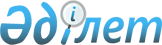 Шардара аудандық мәслихатының 2019 жылғы 24 желтоқсандағы № 53-335-VІ "2020-2022 жылдарға арналған қала, ауылдық округтердің бюджеті туралы" шешіміне өзгерістер енгізу туралыТүркістан облысы Шардара аудандық мәслихатының 2020 жылғы 19 қарашадағы № 68-402-VI шешiмi. Түркістан облысының Әдiлет департаментiнде 2020 жылғы 20 қарашада № 5897 болып тiркелдi
      Қазақстан Республикасының 2008 жылғы 4 желтоқсандағы Бюджет Кодексінің 109-1 бабының 4-тармағына, "Қазақстан Республикасындағы жергілікті мемлекеттік басқару және өзін-өзі басқару туралы" Қазақстан Республикасының 2001 жылғы 23 қаңтардағы Заңының 6-бабының 1-тармағының 1) тармақшасына және Шардара аудандық мәслихатының 2020 жылғы 13 қарашадағы № 67-400-VI "Шардара аудандық мәслихатының 2019 жылғы 20 желтоқсандағы № 52-320-VI "2020-2022 жылдарға арналған аудандық бюджет туралы" шешіміне өзгерістер енгізу туралы" Нормативтік құқықтық актілерді мемлекеттік тіркеу тізілімінде № 5889 тіркелген шешіміне сәйкес, Шардара ауданы мәслихат ШЕШІМ ҚАБЫЛДАДЫ:
      1. Шардара аудандық мәслихатының 2019 жылғы 24 желтоқсандағы № 53-335-VI "2020-2022 жылдарға арналған қала, ауылдық округтердің бюджеті туралы" (Нормативтік құқықтық актілерді мемлекеттік тіркеу тізілімінде № 5355 тіркелген және 2020 жылғы 15 қаңтарда Қазақстан Республикасының нормативтік құқықтық актілерінің эталондық бақылау банкінде электрондық түрде жарияланған) шешіміне мынадай өзгерістер енгізілсін:
      1 тармақ мынадай редакцияда жазылсын:
      "1. Шардара қаласының 2020-2022 жылдарға арналған бюджеті тиісінше 1, 2 және 3 қосымшаларға сәйкес, оның ішінде 2020 жылға мынадай көлемде бекiтiлсiн:
      1) кiрiстер – 849 429 мың теңге:
      салықтық түсiмдер – 115 821 мың теңге;
      салықтық емес түсiмдер – 306 мың теңге;
      негізгі капиталды сатудан түсетін түсімдер – 0;
      трансферттер түсiмі – 733 302 мың теңге;
      2) шығындар – 874 709 мың теңге;
      3) таза бюджеттiк кредиттеу – 0:
      бюджеттік кредиттер – 0;
      бюджеттік кредиттерді өтеу – 0;
      4) қаржы активтерімен операциялар бойынша сальдо – 0:
      қаржы активтерін сатып алу – 0;
      мемлекеттің қаржы активтерін сатудан түсетін түсімдер – 0;
      5) бюджеттің тапшылығы (профициті) – - 25 280 мың теңге;
      6) бюджет тапшылығын қаржыландыру (профицитін пайдалану) – 25 280 мың теңге:
      қарыздар түсiмi – 0;
      қарыздарды өтеу – 0;
      бюджет қаражатының пайдаланылатын қалдықтары – 25 280 мың теңге.
      2 тармақ мынадай редакцияда жазылсын:
      2. Қ.Тұрысбеков ауылдық округінің 2020-2022 жылдарға арналған бюджеті тиісінше 4, 5 және 6 қосымшаларға сәйкес, оның ішінде 2020 жылға мынадай көлемде бекiтiлсiн:
      1) кiрiстер – 150 089 мың теңге:
      салықтық түсiмдер – 11380 мың теңге;
      салықтық емес түсiмдер – 168 мың теңге;
      негізгі капиталды сатудан түсетін түсімдер– 0;
      трансферттер түсiмі – 138 541 мың теңге;
      2) шығындар – 152 992 мың теңге;
      3) таза бюджеттiк кредиттеу – 0:
      бюджеттік кредиттер – 0;
      бюджеттік кредиттерді өтеу – 0;
      4) қаржы активтерімен операциялар бойынша сальдо – 0:
      қаржы активтерін сатып алу – 0;
      мемлекеттің қаржы активтерін сатудан түсетін түсімдер – 0;
      5) бюджет тапшылығы (профициті) – - 2 903 мың теңге;
      6) бюджет тапшылығын қаржыландыру (профицитін пайдалану) – 2 903 мың теңге:
      қарыздар түсiмi – 0;
      қарыздарды өтеу – 0;
      бюджет қаражатының пайдаланылатын қалдықтары – 2 903 мың теңге.
      3 тармақ мынадай редакцияда жазылсын:
      3. Көксу ауылдық округінің 2020-2022 жылдарға арналған бюджеті тиісінше 7, 8 және 9 қосымшаларға сәйкес, оның ішінде 2020 жылға мынадай көлемде бекiтiлсiн:
      1) кiрiстер – 162 815 мың теңге:
      салықтық түсiмдер – 9 335 мың теңге;
      салықтық емес түсiмдер – 107 мың теңге;
      негізгі капиталды сатудан түсетін түсімдер – 0;
      трансферттер түсiмі – 153 373 мың теңге;
      2) шығындар – 165 360 мың теңге;
      3) таза бюджеттiк кредиттеу – 0:
      бюджеттік кредиттер – 0;
      бюджеттік кредиттерді өтеу – 0;
      4) қаржы активтерімен операциялар бойынша сальдо – 0:
      қаржы активтерін сатып алу – 0;
      мемлекеттің қаржы активтерін сатудан түсетін түсімдер – 0;
      5) бюджет тапшылығы (профициті) – - 2 545 мың теңге;
      6) бюджет тапшылығын қаржыландыру (профицитін пайдалану) – 2 545 мың теңге:
      қарыздар түсiмi – 0;
      қарыздарды өтеу – 0;
      бюджет қаражатының пайдаланылатын қалдықтары – 2 545 мың теңге.
      4 тармақ мынадай редакцияда жазылсын:
      4. Ұзыната ауылдық округінің 2020-2022 жылдарға арналған бюджеті тиісінше 10, 11 және 12 қосымшаларға сәйкес, оның ішінде 2020 жылға мынадай көлемде бекiтiлсiн:
      1) кiрiстер – 111 029 мың теңге:
      салықтық түсiмдер – 6 108 мың теңге;
      салықтық емес түсiмдер – 0;
      негізгі капиталды сатудан түсетін түсімдер – 0;
      трансферттер түсiмі – 104 921 мың теңге;
      2) шығындар – 112 213 мың теңге;
      3) таза бюджеттiк кредиттеу – 0:
      бюджеттік кредиттер – 0;
      бюджеттік кредиттерді өтеу – 0;
      4) қаржы активтерімен операциялар бойынша сальдо – 0:
      қаржы активтерін сатып алу – 0;
      мемлекеттің қаржы активтерін сатудан түсетін түсімдер – 0;
      5) бюджет тапшылығы (профициті) – - 1 184 мың теңге;
      6) бюджет тапшылығын қаржыландыру (профицитін пайдалану) – 1 184 мың теңге:
      қарыздар түсiмi – 0;
      қарыздарды өтеу – 0;
      бюджет қаражатының пайдаланылатын қалдықтары – 1 184 мың теңге.
      5 тармақ мынадай редакцияда жазылсын:
      5. Алатау батыр ауылдық округінің 2020-2022 жылдарға арналған бюджеті тиісінше 13, 14 және 15 қосымшаларға сәйкес, оның ішінде 2020 жылға мынадай көлемде бекiтiлсiн:
      1) кiрiстер – 195 344 мың теңге:
      салықтық түсiмдер – 11 556 мың теңге;
      салықтық емес түсiмдер – 0;
      негізгі капиталды сатудан түсетін түсімдер – 0;
      трансферттер түсiмі – 183 788 мың теңге;
      2) шығындар – 197 994 мың теңге;
      3) таза бюджеттiк кредиттеу – 0:
      бюджеттік кредиттер – 0;
      бюджеттік кредиттерді өтеу – 0;
      4) қаржы активтерімен операциялар бойынша сальдо – 0:
      қаржы активтерін сатып алу – 0;
      мемлекеттің қаржы активтерін сатудан түсетін түсімдер – 0;
      5) бюджет тапшылығы (профициті) – - 2 650 мың теңге;
      6) бюджет тапшылығын қаржыландыру (профицитін пайдалану) – 2 650 мың теңге:
      қарыздар түсiмi – 0;
      қарыздарды өтеу – 0;
      бюджет қаражатының пайдаланылатын қалдықтары – 2 650 мың теңге.
      6 тармақ мынадай редакцияда жазылсын:
      6. Қызылқұм ауылдық округінің 2020-2022 жылдарға арналған бюджеті тиісінше 16, 17 және 18 қосымшаларға сәйкес, оның ішінде 2020 жылға мынадай көлемде бекiтiлсiн:
      1) кiрiстер – 58 293 мың теңге:
      салықтық түсiмдер – 2 899 мың теңге;
      салықтық емес түсiмдер – 85 мың теңге;
      негізгі капиталды сатудан түсетін түсімдер – 0;
      трансферттер түсiмі – 55 309 мың теңге;
      2) шығындар – 58 876 мың теңге;
      3) таза бюджеттiк кредиттеу – 0:
      бюджеттік кредиттер – 0;
      бюджеттік кредиттерді өтеу – 0;
      4) қаржы активтерімен операциялар бойынша сальдо – 0:
      қаржы активтерін сатып алу – 0;
      мемлекеттің қаржы активтерін сатудан түсетін түсімдер – 0;
      5) бюджет тапшылығы (профициті) – - 583 мың теңге;
      6) бюджет тапшылығын қаржыландыру (профицитін пайдалану) – 583 мың теңге:
      қарыздар түсiмi – 0;
      қарыздарды өтеу – 0;
      бюджет қаражатының пайдаланылатын қалдықтары – 583 мың теңге.
      7 тармақ мынадай редакцияда жазылсын:
      7. Сүткент ауылдық округінің 2020-2022 жылдарға арналған бюджеті тиісінше 19, 20 және 21 қосымшаларға сәйкес, оның ішінде 2020 жылға мынадай көлемде бекiтiлсiн:
      1) кiрiстер – 120 262 мың теңге:
      салықтық түсiмдер – 4 418 мың теңге;
      салықтық емес түсiмдер – 125 мың теңге;
      негізгі капиталды сатудан түсетін түсімдер – 0;
      трансферттер түсiмі – 115 719 мың теңге;
      2) шығындар – 121 303 мың теңге;
      3) таза бюджеттiк кредиттеу – 0:
      бюджеттік кредиттер – 0;
      бюджеттік кредиттерді өтеу – 0;
      4) қаржы активтерімен операциялар бойынша сальдо – 0:
      қаржы активтерін сатып алу – 0;
      мемлекеттің қаржы активтерін сатудан түсетін түсімдер – 0;
      5) бюджет тапшылығы (профициті) – - 1 041 мың теңге;
      6) бюджет тапшылығын қаржыландыру (профицитін пайдалану) – 1 041 мың теңге:
      қарыздар түсiмi – 0;
      қарыздарды өтеу – 0;
      бюджет қаражатының пайдаланылатын қалдықтары – 1 041 мың теңге.
      8 тармақ мынадай редакцияда жазылсын:
      8. Ақшеңгелді ауылдық округінің 2020-2022 жылдарға арналған бюджеті тиісінше 22, 23 және 24 қосымшаларға сәйкес, оның ішінде 2020 жылға мынадай көлемде бекiтiлсiн:
      1) кiрiстер – 116 904 мың теңге:
      салықтық түсiмдер – 4 720 мың теңге;
      салықтық емес түсiмдер – 110 мың теңге;
      негізгі капиталды сатудан түсетін түсімдер – 0;
      трансферттер түсiмі – 112 074 мың теңге;
      2) шығындар – 118 165 мың теңге;
      3) таза бюджеттiк кредиттеу – 0:
      бюджеттік кредиттер – 0;
      бюджеттік кредиттерді өтеу – 0;
      4) қаржы активтерімен операциялар бойынша сальдо – 0:
      қаржы активтерін сатып алу – 0;
      мемлекеттің қаржы активтерін сатудан түсетін түсімдер – 0;
      5) бюджет тапшылығы (профициті) – - 1 261 мың теңге;
      6) бюджет тапшылығын қаржыландыру (профицитін пайдалану) – 1 261 мың теңге:
      қарыздар түсiмi – 0;
      қарыздарды өтеу – 0;
      бюджет қаражатының пайдаланылатын қалдықтары – 1 261 мың теңге;
      9 тармақ мынадай редакцияда жазылсын:
      9. Достық ауылдық округінің 2020-2022 жылдарға арналған бюджеті тиісінше 25, 26 және 27 қосымшаларға сәйкес, оның ішінде 2020 жылға мынадай көлемде бекiтiлсiн:
      1) кiрiстер – 117 112 мың теңге:
      салықтық түсiмдер – 4 685 мың теңге;
      салықтық емес түсiмдер – 150 мың теңге;
      негізгі капиталды сатудан түсетін түсімдер – 0;
      трансферттер түсiмі – 112 277 мың теңге;
      2) шығындар – 117 902 мың теңге;
      3) таза бюджеттiк кредиттеу – 0:
      бюджеттік кредиттер – 0;
      бюджеттік кредиттерді өтеу – 0;
      4) қаржы активтерімен операциялар бойынша сальдо – 0:
      қаржы активтерін сатып алу – 0;
      мемлекеттің қаржы активтерін сатудан түсетін түсімдер – 0;
      5) бюджет тапшылығы (профициті) – - 790 мың теңге;
      6) бюджет тапшылығын қаржыландыру (профицитін пайдалану) – 790 мың теңге:
      қарыздар түсiмi – 0;
      қарыздарды өтеу – 0;
      бюджет қаражатының пайдаланылатын қалдықтары – 790 мың теңге.
      10 тармақ мынадай редакцияда жазылсын:
      10. Жаушықұм ауылдық округінің 2020-2022 жылдарға арналған бюджеті тиісінше 28, 29 және 30 қосымшаларға сәйкес, оның ішінде 2020 жылға мынадай көлемде бекiтiлсiн:
      1) кiрiстер – 91 695 мың теңге:
      салықтық түсiмдер – 4 242 мың теңге;
      салықтық емес түсiмдер – 91 мың теңге;
      негізгі капиталды сатудан түсетін түсімдер – 0;
      трансферттер түсiмі – 87 362 мың теңге;
      2) шығындар – 93 001 мың теңге;
      3) таза бюджеттiк кредиттеу – 0:
      бюджеттік кредиттер – 0;
      бюджеттік кредиттерді өтеу – 0;
      4) қаржы активтерімен операциялар бойынша сальдо – 0:
      қаржы активтерін сатып алу – 0;
      мемлекеттің қаржы активтерін сатудан түсетін түсімдер – 0;
      5) бюджет тапшылығы (профициті) – - 1 306 мың теңге;
      6) бюджет тапшылығын қаржыландыру (профицитін пайдалану) – 1 306 мың теңге:
      қарыздартүсiмi – 0;
      қарыздардыөтеу – 0;
      бюджет қаражатының пайдаланылатын қалдықтары – 1 306 мың теңге.
      11 тармақ мынадай редакцияда жазылсын:
      11. Қоссейіт ауылдық округінің 2020-2022 жылдарға арналған бюджеті тиісінше 31, 32 және 33 қосымшаларға сәйкес, оның ішінде 2020 жылға мынадай көлемде бекiтiлсiн:
      1) кiрiстер – 123 329 мың теңге:
      салықтық түсiмдер – 5 666 мың теңге;
      салықтық емес түсiмдер – 0;
      негізгі капиталды сатудан түсетін түсімдер – 0;
      трансферттер түсiмі – 117 663 мың теңге;
      2) шығындар – 124 643 мың теңге;
      3) таза бюджеттiк кредиттеу – 0:
      бюджеттік кредиттер – 0;
      бюджеттік кредиттерді өтеу – 0;
      4) қаржы активтерімен операциялар бойынша сальдо – 0:
      қаржы активтерін сатып алу – 0;
      мемлекеттің қаржы активтерін сатудан түсетін түсімдер – 0;
      5) бюджет тапшылығы (профициті) – - 1 314 мың теңге;
      6)бюджет тапшылығын қаржыландыру (профицитін пайдалану) – 1 314 мың теңге:
      қарыздар түсiмi – 0;
      қарыздарды өтеу – 0;
      бюджет қаражатының пайдаланылатын қалдықтары – 1 314 мың теңге.".
      Көрсетілген шешімнің 1, 4, 7, 10, 13, 16, 19, 22, 25, 28 және 31 қосымшалары осы шешімнің 1, 2, 3, 4, 5, 6, 7, 8, 9, 10 және 11 қосымшаларына сәйкес жаңа редакцияда жазылсын.
      2. "Шардара ауданы мәслихат аппараты" мемлекеттік мекемесі Қазақстан Республикасының заңнамасында белгіленген тәртіппен:
      1) осы шешімнің "Қазақстан Республикасы Әділет министрлігі Түркістан облысының Әділет департаменті" Республикалық мемлекеттік мекемесінде тіркелуін;
      2) осы шешім мемлекеттік тіркелген күнінен бастап күнтізбелік он күн ішінде оның көшірмесін Шардара ауданының аумағында таратылатын мерзімді баспа басылымдарында ресми жариялауға жолданылуын;
      3) ресми жарияланғаннан кейін осы шешімді Шардара ауданы мәслихатының интернет-ресурсына орналастыруын қамтамасыз етсін.
      3. Осы шешімнің орындалуын бақылау Шардара ауданы мәслихат аппаратының басшысы Р.Бекмуратовқа жүктелсін.
      4. Осы шешім 2020 жылдың 1 қаңтарынан бастап қолданысқа енгізіледі. Шардара қаласының 2020 жылға арналған бюджет Қ.Тұрысбеков ауылдық округінің 2020 жылға арналған бюджет Көксу ауылдық округінің 2020 жылға арналған бюджет Ұзын-ата ауылдық округінің 2020 жылға арналған бюджет Алатау батыр ауылдық округінің 2020 жылға арналған бюджет Қызылқұм ауылдық округінің 2020 жылға арналған бюджет Сүткент ауылдық округінің 2020 жылға арналған бюджет Ақшеңгелді ауылдық округінің 2020 жылға арналған бюджеті Достық ауылдық округінің 2020 жылға арналған бюджет Жаушықұм ауылдық округінің 2020 жылға арналған бюджеті Қоссейіт ауылдық округінің 2020 жылға арналған бюджет
					© 2012. Қазақстан Республикасы Әділет министрлігінің «Қазақстан Республикасының Заңнама және құқықтық ақпарат институты» ШЖҚ РМК
				
      Сессия төрағасы

Т.Кабулов

      Аудандық мәслихат хатшысы

Б.Муталиев
Шардара аудандық
мәслихатының 2020 жылғы
19 қарашадағы № 68-402-VI
шешіміне 1 қосымшаШардара аудандық
мәслихатының 2019 жылғы
24 желтоқсандағы № 53-335-VI
шешіміне 1 қосымша
Санаты
Санаты
Атауы
Сомасы, мың теңге
Сыныбы
Сыныбы
Атауы
Сомасы, мың теңге
Кіші сыныбы
Кіші сыныбы
Атауы
Сомасы, мың теңге
1
1
1
1
2
3
1. Кірістер
849 429
1
Салықтық түсімдер
115 821
01
Табыс салығы
32 608
2
Жеке табыс салығы
32 608
04
Меншiкке салынатын салықтар
83 055
1
Мүлiкке салынатын салықтар
1 022
3
Жер салығы
5 147
4
Көлiк құралдарына салынатын салық
76 886
05
Тауарларға, жұмыстарға және қызметтерге салынатын iшкi салықтар
158
4
Кәсiпкерлiк және кәсiби қызметтi жүргiзгенi үшiн алынатын алымдар
158
2
Салықтық емес түсiмдер
306
01
Мемлекеттік меншіктен түсетін кірістер
91
5
Мемлекет меншігіндегі мүлікті жалға беруден түсетін кірістер
91
06
Басқа да салықтық емес түсімдер
215
1
Басқа да салықтық емес түсімдер
215
4
Трансферттердің түсімдері
733 302
02
Мемлекеттiк басқарудың жоғары тұрған органдарынан түсетiн трансферттер
733 302
3
Аудандардың (облыстық маңызы бар қаланың) бюджетінен трансферттер
733 302
2. Шығындар
874 709
01
Жалпы сипаттағы мемлекеттiк қызметтер
120 095
1
Мемлекеттiк басқарудың жалпы функцияларын орындайтын өкiлдi, атқарушы және басқа органдар
120 095
124
Аудандық маңызы бар қала, ауыл, кент, ауылдық округ әкімінің аппараты
120 095
001
Аудандық маңызы бар қала, ауыл, кент, ауылдық округ әкімінің қызметін қамтамасыз ету жөніндегі қызметтер
111 357
022
Мемлекеттік органның күрделі шығыстары
8 738
04
Бiлiм беру
129 981
1
Мектепке дейiнгi тәрбие және оқыту
125 364
124
Аудандық маңызы бар қала, ауыл, кент, ауылдық округ әкімінің аппараты
125 364
004
Мектепке дейінгі тәрбиелеу және оқыту және мектепке дейінгі тәрбиелеу және оқыту ұйымдарында медициналық қызмет көрсетуді ұйымдастыру
125 364
2
Бастауыш, негізгі орта және жалпы орта білім беру
4 617
124
Аудандық маңызы бар қала, ауыл, кент, ауылдық округ әкімінің аппараты
4 617
005
Ауылдық жерлерде оқушыларды жақын жердегі мектепке дейін тегін алып баруды және одан алып қайтуды ұйымдастыру
4 617
07
Тұрғын үй-коммуналдық шаруашылық
219 567
3
Елді-мекендерді көркейту
219 567
124
Аудандық маңызы бар қала, ауыл, кент, ауылдық округ әкімінің аппараты
219 567
008
Елді мекендердегі көшелерді жарықтандыру
100 314
009
Елді мекендердің санитариясын қамтамасыз ету
24 672
010
Жерлеу орындарын ұстау және туыстары жоқ адамдарды жерлеу
124
011
Елді мекендерді абаттандыру мен көгалдандыру
94 457
12
Көлiк және коммуникация
131 390
1
Автомобиль көлiгi
131 390
124
Аудандық маңызы бар қала, ауыл, кент, ауылдық округ әкімінің аппараты
131 390
013
Аудандық маңызы бар қалаларда, ауылдарда, кенттерде, ауылдық округтерде автомобиль жолдарының жұмыс істеуін қамтамасыз ету
6 772
045
Аудандық маңызы бар қалаларда, ауылдарда, кенттерде, ауылдық округтерде автомобиль жолдарын күрделі және орташа жөндеу
124 618
15
Трансферттер
273 676
1
Трансферттер
273 676
124
Аудандық маңызы бар қала, ауыл, кент, ауылдық округ әкімінің аппараты
273 676
051
Заңнаманы өзгертуге байланысты жоғары тұрған бюджеттің шығындарын өтеуге төменгі тұрған бюджеттен ағымдағы нысаналы трансферттер
273 676
3. Таза бюджеттік кредиттеу
0
Бюджеттік кредиттер
0
Бюджеттік кредиттерді өтеу
0
4. Қаржы активтерімен операциялар бойынша сальдо
0
Қаржы активтерін сатып алу
 0
Мемлекеттің қаржы активтерін сатудан түсетін түсімдер
 0
5. Бюджет тапшылығы (профициті)
-25 280
6. Бюджет тапшылығын қаржыландыру (профицитін пайдалану)
25 280
Қарыздар түсімі
 0
Қарыздарды өтеу
 0
Бюджет қаражатының пайдаланылатын қалдықтары
 25 280Шардара аудандық
мәслихатының 2020 жылғы
19 қарашадағы № 68-402-VI
шешіміне 2 қосымшаШардара аудандық
мәслихатының 2019 жылғы
24 желтоқсандағы № 53-335-VI
шешіміне 4 қосымша
Санаты
Санаты
Санаты
Санаты
Атауы
Сомасы, мың теңге
Сыныбы 
Сыныбы 
Сыныбы 
Атауы
Сомасы, мың теңге
Кіші сыныбы
Кіші сыныбы
Атауы
Сомасы, мың теңге
1
1
1
1
2
3
1. Кірістер
150 089
1
Салықтық түсімдер
11 380
01
Табыс салығы
459
2
Жеке табыс салығы
459
04
Меншiкке салынатын салықтар
10 921
1
Мүлiкке салынатын салықтар
200
3
Жер салығы
300
4
Көлiк құралдарына салынатын салық
10 421
2
Салықтық емес түсiмдер
168
01
Мемлекеттік меншіктен түсетін кірістер
168
5
Мемлекет меншігіндегі мүлікті жалға беруден түсетін кірістер
168
4
Трансферттер түсімі
138 541
02
Мемлекеттiк басқарудың жоғары тұрған органдарынан түсетiн трансферттер
138 541
3
Аудандардың (облыстық маңызы бар қаланың) бюджетінен трансферттер
138 541
2. Шығындар
152 992
01
Жалпы сипаттағы мемлекеттiк қызметтер
35 098
1
Мемлекеттiк басқарудың жалпы функцияларын орындайтын өкiлдi, атқарушы және басқа органдар
35 098
124
Аудандық маңызы бар қала, ауыл, кент, ауылдық округ әкімінің аппараты
35 098
001
Аудандық маңызы бар қала, ауыл, кент, ауылдық округ әкімінің қызметін қамтамасыз ету жөніндегі қызметтер
35 018
022
Мемлекеттік органның күрделі шығыстары
80
04
Бiлiм беру
19 607
1
Мектепке дейiнгi тәрбие және оқыту
19 607
124
Аудандық маңызы бар қала, ауыл, кент, ауылдық округ әкімінің аппараты
19 607
004
Мектепке дейінгі тәрбиелеу және оқыту және мектепке дейінгі тәрбиелеу және оқыту ұйымдарында медициналық қызмет көрсетуді ұйымдастыру
19 607
07
Тұрғын үй-коммуналдық шаруашылық
11 124
3
Елді-мекендерді көркейту
11 124
124
Аудандық маңызы бар қала, ауыл, кент, ауылдық округ әкімінің аппараты
11 124
008
Елді мекендердегі көшелерді жарықтандыру
500
009
Елді мекендердің санитариясын қамтамасыз ету
3 158
011
Елді мекендерді абаттандыру мен көгалдандыру
7 466
12
Көлiк және коммуникация
34 465
1
Автомобиль көлiгi
34 465
124
Аудандық маңызы бар қала, ауыл, кент, ауылдық округ әкімінің аппараты
34 465
045
Аудандық маңызы бар қалаларда, ауылдарда, кенттерде, ауылдық округтерде автомобиль жолдарын күрделі және орташа жөндеу
34 465
15
Трансферттер
52 698
1
Трансферттер
52 698
124
Аудандық маңызы бар қала, ауыл, кент, ауылдық округ әкімінің аппараты
52 698
048
Пайдаланылмаған (толық пайдаланылмаған) нысаналы трансферттерді қайтару
444
051
Заңнаманы өзгертуге байланысты жоғары тұрған бюджеттің шығындарын өтеуге төменгі тұрған бюджеттен ағымдағы нысаналы трансферттер
52 254
3. Таза бюджеттік кредиттеу
0
Бюджеттік кредиттер
0
Бюджеттік кредиттерді өтеу
0
4. Қаржы активтерімен операциялар бойынша сальдо
0
Қаржы активтерін сатып алу
0
Мемлекеттің қаржы активтерін сатудан түсетін түсімдер
0
5. Бюджет тапшылығы (профициті)
-2 903
6. Бюджет тапшылығын қаржыландыру (профицитін пайдалану)
2 903
Қарыздар түсімі
0
Қарыздарды өтеу
0
Бюджет қаражатының пайдаланылатын қалдықтары
2 903Шардара аудандық
мәслихатының 2020 жылғы
19 қарашадағы № 68-402-VI
шешіміне 3 қосымшаШардара аудандық
мәслихатының 2019 жылғы
24 желтоқсандағы № 53-335-VI
шешіміне 7 қосымша
Санаты 
Санаты 
Санаты 
Санаты 
Атауы
Сомасы, мың теңге
Сыныбы
Сыныбы
Атауы
Сомасы, мың теңге
Кіші сыныбы
Кіші сыныбы
Атауы
Сомасы, мың теңге
1
1
1
1
2
3
1. Кірістер
162 815
1
Салықтық түсімдер
9 335
01
Табыс салығы
772
2
Жеке табыс салығы
772
04
Меншiкке салынатын салықтар
8 563
1
Мүлiкке салынатын салықтар
150
3
Жер салығы
420
4
Көлiк құралдарына салынатын салық
7 993
2
Салықтық емес түсiмдер
107
01
Мемлекеттік меншіктен түсетін кірістер
107
5
Мемлекет меншігіндегі мүлікті жалға беруден түсетін кірістер
107
4
Трансферттердің түсімдері
153 373
02
Мемлекеттiк басқарудың жоғары тұрған органдарынан түсетiн трансферттер
153 373
3
Аудандардың (облыстық маңызы бар қаланың) бюджетінен трансферттер
153 373
2. Шығындар
165 360
01
Жалпы сипаттағы мемлекеттiк қызметтер
45 088
1
Мемлекеттiк басқарудың жалпы функцияларын орындайтын өкiлдi, атқарушы және басқа органдар
45 088
124
Аудандық маңызы бар қала, ауыл, кент, ауылдық округ әкімінің аппараты
45 088
001
Аудандық маңызы бар қала, ауыл, кент, ауылдық округ әкімінің қызметін қамтамасыз ету жөніндегі қызметтер
45 088
04
Бiлiм беру
28 270
1
Мектепке дейiнгi тәрбие және оқыту
27 958
124
Аудандық маңызы бар қала, ауыл, кент, ауылдық округ әкімінің аппараты
27 958
004
Мектепке дейінгі тәрбиелеу және оқыту және мектепке дейінгі тәрбиелеу және оқыту ұйымдарында медициналық қызмет көрсетуді ұйымдастыру
27 958
2
Бастауыш, негізгі орта және жалпы орта білім беру
312
124
Аудандық маңызы бар қала, ауыл, кент, ауылдық округ әкімінің аппараты
312
005
Ауылдық жерлерде оқушыларды жақын жердегі мектепке дейін тегін алып баруды және одан алып қайтуды ұйымдастыру
312
07
Тұрғын үй-коммуналдық шаруашылық
8 795
3
Елді-мекендерді көркейту
8 795
124
Аудандық маңызы бар қала, ауыл, кент, ауылдық округ әкімінің аппараты
8 795
008
Елді мекендердегі көшелерді жарықтандыру
500
009
Елді мекендердің санитариясын қамтамасыз ету
795
011
Елді мекендерді абаттандыру мен көгалдандыру
7 500
15
Трансферттер
83 207
1
Трансферттер
83 207
124
Аудандық маңызы бар қала, ауыл, кент, ауылдық округ әкімінің аппараты
83 207
051
Заңнаманы өзгертуге байланысты жоғары тұрған бюджеттің шығындарын өтеуге төменгі тұрған бюджеттен ағымдағы нысаналы трансферттер
83 207
3. Таза бюджеттік кредиттеу
0
Бюджеттік кредиттер
0
Бюджеттік кредиттерді өтеу
0
4. Қаржы активтерімен операциялар бойынша сальдо
0
Қаржы активтерін сатып алу
0
Мемлекеттің қаржы активтерін сатудан түсетін түсімдер
0
5. Бюджет тапшылығы (профициті)
-2 545
6. Бюджет тапшылығын қаржыландыру (профицитін пайдалану)
2 545
Қарыздар түсімі
0
Қарыздарды өтеу
0
Бюджет қаражатының пайдаланылатын қалдықтары
2 545Шардара аудандық
мәслихатының 2020 жылғы
19 қарашадағы № 68-402-VI
шешіміне 4 қосымшаШардара аудандық
мәслихатының 2019 жылғы
24 желтоқсандағы № 53-335-VI
шешіміне 10 қосымша
Санаты
Санаты
Санаты
Санаты
Атауы
Сомасы, мың теңге
Сыныбы
Сыныбы
Атауы
Сомасы, мың теңге
Кіші сыныбы
Кіші сыныбы
Атауы
Сомасы, мың теңге
1
1
1
1
2
3
1. Кірістер
111 029
1
Салықтық түсімдер
6 108
01
Табыс салығы
143
2
Жеке табыс салығы
143
04
Меншiкке салынатын салықтар
5 465
1
Мүлiкке салынатын салықтар
225
3
Жер салығы
275
4
Көлiк құралдарына салынатын салық
4 454
4
Трансферттердің түсімдері
104 921
02
Мемлекеттiк басқарудың жоғары тұрған органдарынан түсетiн трансферттер
104 921
3
Аудандардың (облыстық маңызы бар қаланың) бюджетінен трансферттер
104 921
2. Шығындар
112 213
01
Жалпы сипаттағы мемлекеттiк қызметтер
29 838
1
Мемлекеттiк басқарудың жалпы функцияларын орындайтын өкiлдi, атқарушы және басқа органдар
29 838
124
Аудандық маңызы бар қала, ауыл, кент, ауылдық округ әкімінің аппараты
29 838
001
Аудандық маңызы бар қала, ауыл, кент, ауылдық округ әкімінің қызметін қамтамасыз ету жөніндегі қызметтер
29 838
04
Бiлiм беру
13 356
1
Мектепке дейiнгi тәрбие және оқыту
13 356
124
Аудандық маңызы бар қала, ауыл, кент, ауылдық округ әкімінің аппараты
13 356
004
Мектепке дейінгі тәрбиелеу және оқыту және мектепке дейінгі тәрбиелеу және оқыту ұйымдарында медициналық қызмет көрсетуді ұйымдастыру
13 356
07
Тұрғын үй-коммуналдық шаруашылық
38 426
3
Елді-мекендерді көркейту
38 426
124
Аудандық маңызы бар қала, ауыл, кент, ауылдық округ әкімінің аппараты
38 426
009
Елді мекендердің санитариясын қамтамасыз ету
3 194
011
Елді мекендерді абаттандыру мен көгалдандыру
35 232
15
Трансферттер
30 593
1
Трансферттер
30 593
124
Аудандық маңызы бар қала, ауыл, кент, ауылдық округ әкімінің аппараты
30 593
051
Заңнаманы өзгертуге байланысты жоғары тұрған бюджеттің шығындарын өтеуге төменгі тұрған бюджеттен ағымдағы нысаналы трансферттер
30 593
3. Таза бюджеттік кредиттеу
0
Бюджеттік кредиттер
0
Бюджеттік кредиттерді өтеу
0
4. Қаржы активтерімен операциялар бойынша сальдо
0
Қаржы активтерін сатып алу
0
Мемлекеттің қаржы активтерін сатудан түсетін түсімдер
0
5. Бюджет тапшылығы (профициті)
-1 184
6. Бюджет тапшылығын қаржыландыру (профицитін пайдалану)
1 184
Қарыздар түсімі
0
Қарыздарды өтеу
0
Бюджет қаражатының пайдаланылатын қалдықтары
1 184Шардара аудандық
мәслихатының 2020 жылғы
19 қарашадағы № 68-402-VI
шешіміне 5 қосымшаШардара аудандық
мәслихатының 2019 жылғы
24 желтоқсандағы № 53-335-VI
шешіміне 13 қосымша
Санаты 
Санаты 
Санаты 
Санаты 
Атауы
Сомасы, мың теңге
Сыныбы
Сыныбы
Атауы
Сомасы, мың теңге
Кіші сыныбы
Кіші сыныбы
1
1
1
1
2
3
1. Кірістер
195 344
1
Салықтық түсімдер
11 556
01
Табыс салығы
1 241
1
Жеке табыс салығы
1 241
04
Меншiкке салынатын салықтар
10 315
1
Мүлiкке салынатын салықтар
650
3
Жер салығы
430
4
Көлiк құралдарына салынатын салық
9 235
4
Трансферттердің түсімдері
183 788
02
Мемлекеттiк басқарудың жоғары тұрған органдарынан түсетiн трансферттер
183 788
3
Аудандардың (облыстық маңызы бар қаланың) бюджетінен трансферттер
183 788
2. Шығындар
197 994
01
Жалпы сипаттағы мемлекеттiк қызметтер
48 270
1
Мемлекеттiк басқарудың жалпы функцияларын орындайтын өкiлдi, атқарушы және басқа органдар
48 270
124
Аудандық маңызы бар қала, ауыл, кент, ауылдық округ әкімінің аппараты
48 270
001
Аудандық маңызы бар қала, ауыл, кент, ауылдық округ әкімінің қызметін қамтамасыз ету жөніндегі қызметтер
48 270
04
Бiлiм беру
41 677
1
Мектепке дейiнгi тәрбие және оқыту
40 977
124
Аудандық маңызы бар қала, ауыл, кент, ауылдық округ әкімінің аппараты
40 977
004
Мектепке дейінгі тәрбиелеу және оқыту және мектепке дейінгі тәрбиелеу және оқыту ұйымдарында медициналық қызмет көрсетуді ұйымдастыру
40 977
2
Бастауыш, негізгі орта және жалпы орта білім беру
700
124
Аудандық маңызы бар қала, ауыл, кент, ауылдық округ әкімінің аппараты
700
005
Ауылдық жерлерде оқушыларды жақын жердегі мектепке дейін тегін алып баруды және одан алып қайтуды ұйымдастыру
700
07
Тұрғын үй-коммуналдық шаруашылық
8 366
3
Елді-мекендерді көркейту
8 366
124
Аудандық маңызы бар қала, ауыл, кент, ауылдық округ әкімінің аппараты
8 366
008
Елді мекендердегі көшелерді жарықтандыру
500
009
Елді мекендердің санитариясын қамтамасыз ету
717
011
Елді мекендерді абаттандыру мен көгалдандыру
7 149
12
Көлiк және коммуникация
10 753
1
Автомобиль көлiгi
10 753
124
Аудандық маңызы бар қала, ауыл, кент, ауылдық округ әкімінің аппараты
10 753
045
Аудандық маңызы бар қалаларда, ауылдарда, кенттерде, ауылдық округтерде автомобиль жолдарын күрделі және орташа жөндеу
10 753
15
Трансферттер
88 928
1
Трансферттер
88 928
124
Аудандық маңызы бар қала, ауыл, кент, ауылдық округ әкімінің аппараты
88 928
051
Заңнаманы өзгертуге байланысты жоғары тұрған бюджеттің шығындарын өтеуге төменгі тұрған бюджеттен ағымдағы нысаналы трансферттер
88 928
3. Таза бюджеттік кредиттеу
0
Бюджеттік кредиттер
0
Бюджеттік кредиттерді өтеу
0
4. Қаржы активтерімен операциялар бойынша сальдо
0
Қаржы активтерін сатып алу
0
Мемлекеттің қаржы активтерін сатудан түсетін түсімдер
0
5. Бюджет тапшылығы (профициті)
-2 650
6. Бюджет тапшылығын қаржыландыру (профицитін пайдалану)
2 650
Қарыздар түсімі
0
Қарыздарды өтеу
0
Бюджет қаражатының пайдаланылатын қалдықтары
2 650Шардара аудандық
мәслихатының 2020 жылғы
19 қарашадағы № 68-402-VI
шешіміне 6 қосымшаШардара аудандық
мәслихатының 2019 жылғы
24 желтоқсандағы № 53-335-VI
шешіміне 16 қосымша
Санаты 
Санаты 
Санаты 
Санаты 
Атауы
Сомасы, мың теңге
Сыныбы
Сыныбы
Атауы
Сомасы, мың теңге
Кіші сыныбы
Кіші сыныбы
Атауы
Сомасы, мың теңге
1
1
1
1
2
3
1. Кірістер
58 293
1
Салықтық түсімдер
2 899
01
Табыс салығы
14
2
Жеке табыс салығы
14
04
Меншiкке салынатын салықтар
2 885
1
Мүлiкке салынатын салықтар
150
3
Жер салығы
150
4
Көлiк құралдарына салынатын салық
2 585
2
Салықтық емес түсiмдер
85
01
Мемлекеттік меншіктен түсетін кірістер
85
5
Мемлекет меншігіндегі мүлікті жалға беруден түсетін кірістер
85
4
Трансферттердің түсімдері
55 309
02
Мемлекеттiк басқарудың жоғары тұрған органдарынан түсетiн трансферттер
55 309
3
Аудандардың (облыстық маңызы бар қаланың) бюджетінен трансферттер
55 309
2. Шығындар
58 876
01
Жалпы сипаттағы мемлекеттiк қызметтер
29 633
1
Мемлекеттiк басқарудың жалпы функцияларын орындайтын өкiлдi, атқарушы және басқа органдар
29 633
124
Аудандық маңызы бар қала, ауыл, кент, ауылдық округ әкімінің аппараты
29 633
001
Аудандық маңызы бар қала, ауыл, кент, ауылдық округ әкімінің қызметін қамтамасыз ету жөніндегі қызметтер
29 633
07
Тұрғын үй-коммуналдық шаруашылық
8 015
3
Елді-мекендерді көркейту
8 015
124
Аудандық маңызы бар қала, ауыл, кент, ауылдық округ әкімінің аппараты
8 015
008
Елді мекендердегі көшелерді жарықтандыру
100
009
Елді мекендердің санитариясын қамтамасыз ету
715
011
Елді мекендерді абаттандыру мен көгалдандыру
7 200
12
Көлiк және коммуникация
21 228
1
Автомобиль көлiгi
21 228
124
Аудандық маңызы бар қала, ауыл, кент, ауылдық округ әкімінің аппараты
21 228
045
Аудандық маңызы бар қалаларда, ауылдарда, кенттерде, ауылдық округтерде автомобиль жолдарын күрделі және орташа жөндеу
21 228
3. Таза бюджеттік кредиттеу
0
Бюджеттік кредиттер
0
Бюджеттік кредиттерді өтеу
0
4. Қаржы активтерімен операциялар бойынша сальдо
0
Қаржы активтерін сатып алу
0
Мемлекеттің қаржы активтерін сатудан түсетін түсімдер
0
5. Бюджет тапшылығы (профициті)
-583
6. Бюджет тапшылығын қаржыландыру (профицитін пайдалану)
583
Қарыздар түсімі
0
Қарыздарды өтеу
0
Бюджет қаражатының пайдаланылатын қалдықтары
583Шардара аудандық
мәслихатының 2020 жылғы
19 қарашадағы № 68-402-VI
шешіміне 7 қосымшаШардара аудандық
мәслихатының 2019 жылғы
24 желтоқсандағы № 53-335-VI
шешіміне 19 қосымша
Санаты 
Санаты 
Санаты 
Санаты 
Атауы
Сомасы, мың теңге
Сыныбы
Сыныбы
Атауы
Сомасы, мың теңге
Кіші сыныбы
Кіші сыныбы
Атауы
Сомасы, мың теңге
1
1
1
1
2
3
1. Кірістер
120 262
1
Салықтық түсімдер
4 418
01
Табыс салығы
38
2
Жеке табыс салығы
38
04
Меншiкке салынатын салықтар
4 380
1
Мүлiкке салынатын салықтар
117
3
Жер салығы
210
4
Көлiк құралдарына салынатын салық
4 053
2
Салықтық емес түсiмдер
125
01
Мемлекеттік меншіктен түсетін кірістер
125
5
Мемлекет меншігіндегі мүлікті жалға беруден түсетін кірістер
125
4
Трансферттердің түсімдері
115 719
02
Мемлекеттiк басқарудың жоғары тұрған органдарынан түсетiн трансферттер
115 719
3
Аудандардың (облыстық маңызы бар қаланың) бюджетінен трансферттер
115 719
2. Шығындар
121 303
01
Жалпы сипаттағы мемлекеттiк қызметтер
26 302
1
Мемлекеттiк басқарудың жалпы функцияларын орындайтын өкiлдi, атқарушы және басқа органдар
26 302
124
Аудандық маңызы бар қала, ауыл, кент, ауылдық округ әкімінің аппараты
26 302
001
Аудандық маңызы бар қала, ауыл, кент, ауылдық округ әкімінің қызметін қамтамасыз ету жөніндегі қызметтер
26 302
04
Бiлiм беру
12 449
1
Мектепке дейiнгi тәрбие және оқыту
12 449
124
Аудандық маңызы бар қала, ауыл, кент, ауылдық округ әкімінің аппараты
12 449
004
Мектепке дейінгі тәрбиелеу және оқыту және мектепке дейінгі тәрбиелеу және оқыту ұйымдарында медициналық қызмет көрсетуді ұйымдастыру
12 449
07
Тұрғын үй-коммуналдық шаруашылық
33 713
3
Елді-мекендерді көркейту
33 713
124
Аудандық маңызы бар қала, ауыл, кент, ауылдық округ әкімінің аппараты
33 713
008
Елді мекендердегі көшелерді жарықтандыру
225
009
Елді мекендердің санитариясын қамтамасыз ету
2 832
011
Елді мекендерді абаттандыру мен көгалдандыру
30 656
12
Көлiк және коммуникация
20 769
1
Автомобиль көлiгi
20 769
124
Аудандық маңызы бар қала, ауыл, кент, ауылдық округ әкімінің аппараты
20 769
045
Аудандық маңызы бар қалаларда, ауылдарда, кенттерде, ауылдық округтерде автомобиль жолдарын күрделі және орташа жөндеу
20 769
15
Трансферттер
28 070
1
Трансферттер
28 070
124
Аудандық маңызы бар қала, ауыл, кент, ауылдық округ әкімінің аппараты
28 070
051
Заңнаманы өзгертуге байланысты жоғары тұрған бюджеттің шығындарын өтеуге төменгі тұрған бюджеттен ағымдағы нысаналы трансферттер
28 070
3. Таза бюджеттік кредиттеу
0
Бюджеттік кредиттер
0
Бюджеттік кредиттерді өтеу
0
4. Қаржы активтерімен операциялар бойынша сальдо
0
Қаржы активтерін сатып алу
0
Мемлекеттің қаржы активтерін сатудан түсетін түсімдер
0
5. Бюджет тапшылығы (профициті)
-1 041
6. Бюджет тапшылығын қаржыландыру (профицитін пайдалану)
1 041
Қарыздар түсімі
0
Қарыздарды өтеу
0
Бюджет қаражатының пайдаланылатын қалдықтары
1 041Шардара аудандық
мәслихатының 2020 жылғы
19 қарашадағы № 68-402-VI
шешіміне 8 қосымшаШардара аудандық
мәслихатының 2019 жылғы
24 желтоқсандағы № 53-335-VI
шешіміне 22 қосымша
Санаты 
Санаты 
Санаты 
Санаты 
Атауы
Сомасы, мың теңге
Сыныбы
Сыныбы
Сыныбы
Атауы
Сомасы, мың теңге
Кіші сыныбы
Кіші сыныбы
Атауы
Сомасы, мың теңге
1
1
1
1
2
3
1. Кірістер
116 904
1
Салықтық түсімдер
4 720
01
Табыс салығы
175
2
Жеке табыс салығы
175
04
Меншiкке салынатын салықтар
4 545
1
Мүлiкке салынатын салықтар
190
3
Жер салығы
165
4
Көлiк құралдарына салынатын салық
4 190
2
Салықтық емес түсiмдер
110
01
Мемлекеттік меншіктен түсетін кірістер
110
5
Мемлекет меншігіндегі мүлікті жалға беруден түсетін кірістер
110
4
Трансферттердің түсімдері
112 074
02
Мемлекеттiк басқарудың жоғары тұрған органдарынан түсетiн трансферттер
112 074
3
Аудандардың (облыстық маңызы бар қаланың) бюджетінен трансферттер
112 074
2. Шығындар
118 165
01
Жалпы сипаттағы мемлекеттiк қызметтер
53 521
1
Мемлекеттiк басқарудың жалпы функцияларын орындайтын өкiлдi, атқарушы және басқа органдар
53 521
124
Аудандық маңызы бар қала, ауыл, кент, ауылдық округ әкімінің аппараты
53 521
001
Аудандық маңызы бар қала, ауыл, кент, ауылдық округ әкімінің қызметін қамтамасыз ету жөніндегі қызметтер
53 521
04
Бiлiм беру
13 862
1
Мектепке дейiнгi тәрбие және оқыту
13 862
124
Аудандық маңызы бар қала, ауыл, кент, ауылдық округ әкімінің аппараты
13 862
004
Мектепке дейінгі тәрбиелеу және оқыту және мектепке дейінгі тәрбиелеу және оқыту ұйымдарында медициналық қызмет көрсетуді ұйымдастыру
13 862
07
Тұрғын үй-коммуналдық шаруашылық
15 718
3
Елді-мекендерді көркейту
15 718
124
Аудандық маңызы бар қала, ауыл, кент, ауылдық округ әкімінің аппараты
15 718
008
Елді мекендердегі көшелерді жарықтандыру
7 680
009
Елді мекендердің санитариясын қамтамасыз ету
800
011
Елді мекендерді абаттандыру мен көгалдандыру
7 238
12
Көлiк және коммуникация
10 864
1
Автомобиль көлiгi
10 864
124
Аудандық маңызы бар қала, ауыл, кент, ауылдық округ әкімінің аппараты
10 864
045
Аудандық маңызы бар қалаларда, ауылдарда, кенттерде, ауылдық округтерде автомобиль жолдарын күрделі және орташа жөндеу
10 864
15
Трансферттер
24 200
1
Трансферттер
24 200
124
Аудандық маңызы бар қала, ауыл, кент, ауылдық округ әкімінің аппараты
24 200
051
Заңнаманы өзгертуге байланысты жоғары тұрған бюджеттің шығындарын өтеуге төменгі тұрған бюджеттен ағымдағы нысаналы трансферттер
24 200
3. Таза бюджеттік кредиттеу
0
Бюджеттік кредиттер
0
Бюджеттік кредиттерді өтеу
0
4. Қаржы активтерімен операциялар бойынша сальдо
0
Қаржы активтерін сатып алу
0
Мемлекеттің қаржы активтерін сатудан түсетін түсімдер
0
5. Бюджет тапшылығы (профициті)
-1 261
6. Бюджет тапшылығын қаржыландыру (профицитін пайдалану)
1 261
Қарыздар түсімі
0
Қарыздарды өтеу
0
Бюджет қаражатының пайдаланылатын қалдықтары
1 261Шардара аудандық
мәслихатының 2020 жылғы
19 қарашадағы № 68-402-VI
шешіміне 9 қосымшаШардара аудандық
мәслихатының 2019 жылғы
24 желтоқсандағы № 53-335-VI
шешіміне 25 қосымша
Санаты 
Санаты 
Санаты 
Санаты 
Санаты 
Атауы
Сомасы, мың теңге
Сыныбы
Сыныбы
Сыныбы
Атауы
Сомасы, мың теңге
Кіші сыныбы
Кіші сыныбы
Атауы
Сомасы, мың теңге
1
1
1
1
1
2
3
1. Кірістер
117 112
1
Салықтық түсімдер
4 685
01
Табыс салығы
885
2
2
Жеке табыс салығы
885
04
Меншiкке салынатын салықтар
3 800
1
1
Мүлiкке салынатын салықтар
156
3
3
Жер салығы
280
4
4
Көлiк құралдарына салынатын салық
3 364
2
Салықтық емес түсiмдер
150
01
Мемлекеттік меншіктен түсетін кірістер
150
5
5
Мемлекет меншігіндегі мүлікті жалға беруден түсетін кірістер
150
4
Трансферттердің түсімдері
112 277
02
Мемлекеттiк басқарудың жоғары тұрған органдарынан түсетiн трансферттер
112 277
3
3
Аудандардың (облыстық маңызы бар қаланың) бюджетінен трансферттер
112 277
2. Шығындар
117 902
01
Жалпы сипаттағы мемлекеттiк қызметтер
33 493
1
Мемлекеттiк басқарудың жалпы функцияларын орындайтын өкiлдi, атқарушы және басқа органдар
33 493
124
124
Аудандық маңызы бар қала, ауыл, кент, ауылдық округ әкімінің аппараты
33 493
001
Аудандық маңызы бар қала, ауыл, кент, ауылдық округ әкімінің қызметін қамтамасыз ету жөніндегі қызметтер
33 493
04
Бiлiм беру
17 987
1
Мектепке дейiнгi тәрбие және оқыту
17 987
124
124
Аудандық маңызы бар қала, ауыл, кент, ауылдық округ әкімінің аппараты
17 987
004
Мектепке дейінгі тәрбиелеу және оқыту және мектепке дейінгі тәрбиелеу және оқыту ұйымдарында медициналық қызмет көрсетуді ұйымдастыру
17 987
07
Тұрғын үй-коммуналдық шаруашылық
10 837
3
Елді-мекендерді көркейту
10 837
124
124
Аудандық маңызы бар қала, ауыл, кент, ауылдық округ әкімінің аппараты
10 837
008
Елді мекендердегі көшелерді жарықтандыру
500
009
Елді мекендердің санитариясын қамтамасыз ету
2 837
011
Елді мекендерді абаттандыру мен көгалдандыру
7 500
12
Көлiк және коммуникация
16 021
1
Автомобиль көлiгi
16 021
124
124
Аудандық маңызы бар қала, ауыл, кент, ауылдық округ әкімінің аппараты
16 021
045
Аудандық маңызы бар қалаларда, ауылдарда, кенттерде, ауылдық округтерде автомобиль жолдарын күрделі және орташа жөндеу
16 021
15
Трансферттер
39 564
1
Трансферттер
39 564
124
124
Аудандық маңызы бар қала, ауыл, кент, ауылдық округ әкімінің аппараты
39 564
051
Заңнаманы өзгертуге байланысты жоғары тұрған бюджеттің шығындарын өтеуге төменгі тұрған бюджеттен ағымдағы нысаналы трансферттер
39 564
3. Таза бюджеттік кредиттеу
0
Бюджеттік кредиттер
0
Бюджеттік кредиттерді өтеу
0
4. Қаржы активтерімен операциялар бойынша сальдо
0
Қаржы активтерін сатып алу
0
Мемлекеттің қаржы активтерін сатудан түсетін түсімдер
0
5. Бюджет тапшылығы (профициті)
-790
6. Бюджет тапшылығын қаржыландыру (профицитін пайдалану)
790
Қарыздар түсімі
0
Қарыздарды өтеу
0
Бюджет қаражатының пайдаланылатын қалдықтары
790Шардара аудандық
мәслихатының 2020 жылғы
19 қарашадағы № 68-402-VI
шешіміне 10 қосымшаШардара аудандық
мәслихатының 2019 жылғы
24 желтоқсандағы № 53-335-VI
шешіміне 28 қосымша
Санаты 
Санаты 
Санаты 
Санаты 
Атауы
Сомасы, мың теңге
Сыныбы
Сыныбы
Сыныбы
Атауы
Сомасы, мың теңге
Кіші сыныбы
Кіші сыныбы
Атауы
Сомасы, мың теңге
1
1
1
1
2
3
1. Кірістер
91 695
1
Салықтық түсімдер
4 242
01
Табыс салығы
553
2
Жеке табыс салығы
553
04
Меншiкке салынатын салықтар
3 689
1
Мүлiкке салынатын салықтар
120
3
Жер салығы
110
4
Көлiк құралдарына салынатын салық
3 459
2
Салықтық емес түсiмдер
91
01
Мемлекеттік меншіктен түсетін кірістер
91
5
Мемлекет меншігіндегі мүлікті жалға беруден түсетін кірістер
91
4
Трансферттердің түсімдері
87 362
02
Мемлекеттiк басқарудың жоғары тұрған органдарынан түсетiн трансферттер
87 362
3
Аудандардың (облыстық маңызы бар қаланың) бюджетінен трансферттер
87 362
2. Шығындар
93 001
01
Жалпы сипаттағы мемлекеттiк қызметтер
29 450
1
Мемлекеттiк басқарудың жалпы функцияларын орындайтын өкiлдi, атқарушы және басқа органдар
29 450
124
Аудандық маңызы бар қала, ауыл, кент, ауылдық округ әкімінің аппараты
29 450
001
Аудандық маңызы бар қала, ауыл, кент, ауылдық округ әкімінің қызметін қамтамасыз ету жөніндегі қызметтер
29 025
022
Мемлекеттік органның күрделі шығыстары
425
04
Бiлiм беру
11 221
1
Мектепке дейiнгi тәрбие және оқыту
10 539
124
Аудандық маңызы бар қала, ауыл, кент, ауылдық округ әкімінің аппараты
10 539
004
Мектепке дейінгі тәрбиелеу және оқыту және мектепке дейінгі тәрбиелеу және оқыту ұйымдарында медициналық қызмет көрсетуді ұйымдастыру
10 539
2
Бастауыш, негізгі орта және жалпы орта білім беру
682
124
Аудандық маңызы бар қала, ауыл, кент, ауылдық округ әкімінің аппараты
682
005
Ауылдық жерлерде оқушыларды жақын жердегі мектепке дейін тегін алып баруды және одан алып қайтуды ұйымдастыру
682
07
Тұрғын үй-коммуналдық шаруашылық
19 013
3
Елді-мекендерді көркейту
19 013
124
Аудандық маңызы бар қала, ауыл, кент, ауылдық округ әкімінің аппараты
19 013
008
Елді мекендердегі көшелерді жарықтандыру
500
009
Елді мекендердің санитариясын қамтамасыз ету
800
011
Елді мекендерді абаттандыру мен көгалдандыру
17 713
13
Басқалар
11 768
9
Басқалар
11 768
124
Аудандық маңызы бар қала, ауыл, кент, ауылдық округ әкімінің аппараты
11 768
040
Өңірлерді дамытудың 2025 жылға дейінгі бағдарламасы шеңберінде өңірлерді экономикалық дамытуға жәрдемдесу бойынша шараларды іске асыруға ауылдық елді мекендерді жайластыруды шешуге арналған іс-шараларды іске асыру
11 768
15
Трансферттер
21 549
1
Трансферттер
21 549
124
Аудандық маңызы бар қала, ауыл, кент, ауылдық округ әкімінің аппараты
21 549
051
Заңнаманы өзгертуге байланысты жоғары тұрған бюджеттің шығындарын өтеуге төменгі тұрған бюджеттен ағымдағы нысаналы трансферттер
21 549
3. Таза бюджеттік кредиттеу
0
Бюджеттік кредиттер
0
Бюджеттік кредиттерді өтеу
0
4. Қаржы активтерімен операциялар бойынша сальдо
0
Қаржы активтерін сатып алу
0
Мемлекеттің қаржы активтерін сатудан түсетін түсімдер
0
5. Бюджет тапшылығы (профициті)
-1 306
6. Бюджет тапшылығын қаржыландыру (профицитін пайдалану)
1 306
Қарыздар түсімі
0
Қарыздарды өтеу
0
Бюджет қаражатының пайдаланылатын қалдықтары
1 306Шардара аудандық
мәслихатының 2020 жылғы
19 қарашадағы № 68-402-VI
шешіміне 11 қосымшаШардара аудандық
мәслихатының 2019 жылғы
24 желтоқсандағы № 53-335-VI
шешіміне 31 қосымша
Санаты 
Санаты 
Санаты 
Санаты 
Атауы
Сомасы, мың теңге
Сыныбы
Сыныбы
Атауы
Сомасы, мың теңге
Кіші сыныбы
Кіші сыныбы
Атауы
Сомасы, мың теңге
1
1
1
1
2
3
1. Кірістер
123 329
1
Салықтық түсімдер
5 666
01
Табыс салығы
296
2
Жеке табыс салығы
296
04
Меншiкке салынатын салықтар
5 370
1
Мүлiкке салынатын салықтар
250
3
Жер салығы
350
4
Көлiк құралдарына салынатын салық
4 770
4
Трансферттердің түсімдері
117 663
02
Мемлекеттiк басқарудың жоғары тұрған органдарынан түсетiн трансферттер
117 663
3
Аудандардың (облыстық маңызы бар қаланың) бюджетінен трансферттер
117 663
2. Шығындар
124 643
01
Жалпы сипаттағы мемлекеттiк қызметтер
30 929
1
Мемлекеттiк басқарудың жалпы функцияларын орындайтын өкiлдi, атқарушы және басқа органдар
30 929
124
Аудандық маңызы бар қала, ауыл, кент, ауылдық округ әкімінің аппараты
30 929
001
Аудандық маңызы бар қала, ауыл, кент, ауылдық округ әкімінің қызметін қамтамасыз ету жөніндегі қызметтер
30 929
04
Бiлiм беру
17 987
1
Мектепке дейiнгi тәрбие және оқыту
17 987
124
Аудандық маңызы бар қала, ауыл, кент, ауылдық округ әкімінің аппараты
17 987
004
Мектепке дейінгі тәрбиелеу және оқыту және мектепке дейінгі тәрбиелеу және оқыту ұйымдарында медициналық қызмет көрсетуді ұйымдастыру
17 987
07
Тұрғын үй-коммуналдық шаруашылық
16 940
3
Елді-мекендерді көркейту
16 940
124
Аудандық маңызы бар қала, ауыл, кент, ауылдық округ әкімінің аппараты
16 940
008
Елді мекендердегі көшелерді жарықтандыру
6 246
009
Елді мекендердің санитариясын қамтамасыз ету
3 194
011
Елді мекендерді абаттандыру мен көгалдандыру
7 500
12
Көлiк және коммуникация
14 325
1
Автомобиль көлiгi
14 325
124
Аудандық маңызы бар қала, ауыл, кент, ауылдық округ әкімінің аппараты
14 325
045
Аудандық маңызы бар қалаларда, ауылдарда, кенттерде, ауылдық округтерде автомобиль жолдарын күрделі және орташа жөндеу
14 325
15
Трансферттер
44 462
1
Трансферттер
44 462
124
Аудандық маңызы бар қала, ауыл, кент, ауылдық округ әкімінің аппараты
44 462
051
Заңнаманы өзгертуге байланысты жоғары тұрған бюджеттің шығындарын өтеуге төменгі тұрған бюджеттен ағымдағы нысаналы трансферттер
44 462
3. Таза бюджеттік кредиттеу
0
Бюджеттік кредиттер
0
Бюджеттік кредиттерді өтеу
0
4. Қаржы активтерімен операциялар бойынша сальдо
0
Қаржы активтерін сатып алу
0
Мемлекеттің қаржы активтерін сатудан түсетін түсімдер
0
5. Бюджет тапшылығы (профициті)
-1 314
6. Бюджет тапшылығын қаржыландыру (профицитін пайдалану)
1 314
Қарыздар түсімі
0
Қарыздарды өтеу
0
Бюджет қаражатының пайдаланылатын қалдықтары
1 314